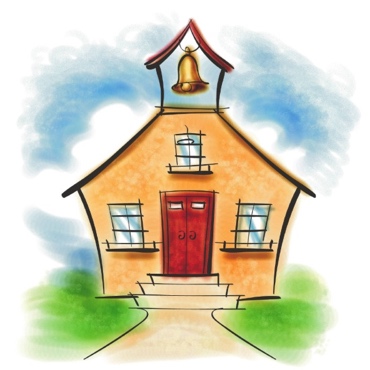 Hello Room [INSERT ROOM NUMBER] Families,Welcome to the beginning of a wonderful year at Laurel! I am looking forward to being the room parent for our classroom. To keep you informed of our classroom activities, please share your contact information with me. Return the bottom portion of this form to our teacher as soon as possible.  Also, if you have a special talent to contribute to our classroom, a great idea, or need to contact me for any reason, my contact information is below. Looking forward to a great year!Warm Regards, YOUR NAMEYOUR EMAIL ADDRESS~ ~ ~ ~ ~ ~ ~ ~ ~ ~ ~ ~ ~ ~ ~ ~ ~ ~ ~ ~ ~ ~ ~ ~ ~ ~ ~ ~ ~ ~ ~ ~ ~ Hello Room [INSERT ROOM NUMBER] Families,Welcome to the beginning of a wonderful year at Laurel! I am looking forward to being the room parent for our classroom. To keep you informed of our classroom activities, please share your contact information with me. Return the bottom portion of this form to our teacher as soon as possible.  Also, if you have a special talent to contribute to our classroom, a great idea, or need to contact me for any reason, my contact information is below. Looking forward to a great year!Warm Regards, YOUR NAMEYOUR EMAIL ADDRESS~ ~ ~ ~ ~ ~ ~ ~ ~ ~ ~ ~ ~ ~ ~ ~ ~ ~ ~ ~ ~ ~ ~ ~ ~ ~ ~ ~ ~ ~ ~ ~ ~Hola familias de la clase [INSERT ROOM NUMBER],Bienvenidos al comienzo de un año maravilloso en Laurel! Estoy mirando hacia adelante para ser la delegada de aula de nuestra clase. Para mantenerle informado de nuestras actividades en el aula, por favor comparta su información de contacto conmigo. Devuelva la parte inferior de esta forma a nuestro maestro tan pronto como sea posible.Además, si usted tiene un talento especial que quiere compartir con nuestra clase , una gran idea , o tiene la necesidad de ponerse en contacto conmigo por cualquier motivo, mi información de contacto está abajo. Mirando hacia adelante a un gran año!Un cordial saludo,YOUR NAMEYOUR EMAIL ADDRESS~ ~ ~ ~ ~ ~ ~ ~ ~ ~ ~ ~ ~ ~ ~ ~ ~ ~ ~ ~ ~ ~ ~ ~ ~ ~ ~ ~ ~ ~ ~ ~ ~ Hola familias de la clase [INSERT ROOM NUMBER],Bienvenidos al comienzo de un año maravilloso en Laurel! Estoy mirando hacia adelante para ser la delegada de aula de nuestra clase. Para mantenerle informado de nuestras actividades en el aula, por favor comparta su información de contacto conmigo. Devuelva la parte inferior de esta forma a nuestro maestro tan pronto como sea posible.Además, si usted tiene un talento especial que quiere compartir con nuestra clase , una gran idea , o tiene la necesidad de ponerse en contacto conmigo por cualquier motivo, mi información de contacto está abajo. Mirando hacia adelante a un gran año!Un cordial saludo,YOUR NAMEYOUR EMAIL ADDRESS~ ~ ~ ~ ~ ~ ~ ~ ~ ~ ~ ~ ~ ~ ~ ~ ~ ~ ~ ~ ~ ~ ~ ~ ~ ~ ~ ~ ~ ~ ~ ~ ~ Student’s NamePARENT/GUARDIAN 1Parent/Guardian’s NameEmail AddressPhone NumberPreferred method of contactPARENT/GUARDIAN 2Parent/Guardian’s NameEmail AddressPhone NumberPreferred method of contactStudent’s NamePARENT/GUARDIAN 1Parent/Guardian’s NameEmail AddressPhone NumberPreferred method of contactPARENT/GUARDIAN 2Parent/Guardian’s NameEmail AddressPhone NumberPreferred method of contactNombre del EstudiantePADRE/GUARDIÁN 1Nombre de Padre/GuardiánCorreo ElectrónicoNúmero de TeléfonoMejor manera de contactarloPADRE/GUARDIÁN 2Nombre de Padre/GuardiánCorreo ElectrónicoNúmero de TeléfonoMejor manera de contactarloNombre del EstudiantePADRE/GUARDIÁN 1Nombre de Padre/GuardiánCorreo ElectrónicoNúmero de TeléfonoMejor manera de contactarloPADRE/GUARDIÁN 2Nombre de Padre/GuardiánCorreo ElectrónicoNúmero de TeléfonoMejor manera de contactarlo